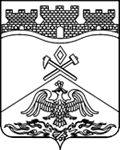                 РОССИЙСКАЯ  ФЕДЕРАЦИЯ            РОСТОВСКАЯ ОБЛАСТЬмуниципальное бюджетное общеобразовательноеучреждение г.Шахты Ростовской области 
«Средняя общеобразовательная школа №27 имени Д.И.Донского»МБОУ СОШ №27 г.Шахты346516 Россия, г. Шахты, Ростовской области, ул. Азовская, 46, тел./факс (8636)26-87-41, e-mail:russchool27@rambler.ruАДАПТИРОВАННАЯ РАБОЧАЯ ПРОГРАММА для обучающегося 3-А класса с РАС Михеева Иванапо_____________________________________________________________(указать учебный предмет, курс)Уровень общего образования (класс)_______________________________________________________________(начальное общее, основное общее, среднее общее образование с указанием класса)Количество часов ____________Учитель________________________________________________________(Ф.И.О.)Программа составлена на основе примерной адаптированной основной образовательной программы МБОУ СОШ №27 для детей с ОВЗ (РАС), вариант 8.1, сборника программ к комплекту «Начальная школа XXI века» под редакцией Н.Ф.Виноградовой; М.:Вентана-Граф,2018 и авторской программы Л.Г.Савенковой, Е.А.Ермолинской «Изобразительное искусство»; М.:Вентана-Граф, 2018.(указать примерную программу/программы, издательство, год издания при наличии)г.Шахты2020  1. ПОЯСНИТЕЛЬНАЯ ЗАПИСКААдаптированная основная общеобразовательная программа МБОУ СОШ № 27 (далееАООП) начального общего образования (далее НОО) для обучающихся с расстройствамиаутистического спектра (далее РАС) – это образовательная программа, адаптированная дляобучения этой категории обучающихся, с учетом особенностей их психофизическогоразвития, индивидуальных возможностей, обеспечивающая коррекцию нарушений развития и социальную адаптацию.    АООП НОО для обучающихся с РАС разработана и утверждена в соответствии сфедеральным  государственным  образовательным  стандартом  начального  общегообразования для детей с РАС с учетом Примерной адаптированной основнойобщеобразовательной программы начального общего образования для обучающихся с РАС вариант 8.1.АООП НОО для обучающихся с   РАС определяет содержание образования,ожидаемые результаты и условия ее реализации. Нормативно-правовую базу в области образования детей с ограниченными возможностями здоровья в Российской Федерации составляют документы нескольких уровней:международные (подписанные СССР или Россией);федеральные (Конституция,законы,кодексы–семейный,гражданский и др.);правительственные (постановления,распоряжения);ведомственные (Министерства образования СССР и Российской Федерации);региональные (правительственные и ведомственные).Международное законодательство в области закрепления права детей с ограниченными возможностями здоровья на получение образования имеет более чем полувековую историю развития.Одним из первых специальных международных актов, обратившихся к вопросу соблюдения прав личности, к которым относится и право на образование, являетсяВсеобщая декларация прав человека от 10декабря 1948 года, ставшая основой для других международно-правовых документов в области защиты прав личности. Декларация провозгласила как социальные, экономические и культурные права, так и политические и гражданские права. Декларация содержит историческое положение в Статье 1:«Все люди рождаются свободными и равными в своем достоинстве и правах»При этом международное сообщество сравнительно недавно обратило внимание на вопросы защиты прав инвалидов. До конца 70-х годов доминировала концепция признания за инвалидами всех основных прав без специальных мер защиты. Считалось, что принципы недискриминации и уважения человеческого достоинства, провозглашенные в Международном билле о правах человека, достаточны для инвалидов. Однако изучение проблем инвалидности и практическая деятельность по защите прав инвалидов выявили необходимость создания отдельной международной системы защиты их прав.История международных документов, посвященных правам инвалидов, начинается с 1971 года, когда Организацией Объединенных Наций (ООН) была принята Декларацияо правах умственно отсталых лиц (утверждена Резолюцией2856 (XXVI)ГенеральнойАссамблеи ООН от 20 декабря 1971 года). Международно-правовым документом обобщенного характера, признавшим право инвалидов на удовлетворительную жизнь, а также все гражданские и политические права, стала Декларация о правах инвалидов, утвержденная Резолюцией 3447 (XXX) Генеральной Ассамблеи ООН 09.12.1975 года.16 декабря 1976 года Генеральная Ассамблея ООН провозгласила 1981 год Международным годом инвалидов, а период с 1983 по 1992 – Десятилетием инвалидов ООН. Наиболее важным результатом проведения Международного года инвалидов стало принятие Генеральной Ассамблеей ООН 3 декабря 1982 года Всемирной программы действий в отношении инвалидов.Международно-правовые документы по праваминвалидов, принятые после этого вплоть до 1993 года, решали отдельные проблемы инвалидов, но не защищали права инвалидов в целом. И только в 1993 году был принят основной всеобъемлющий документ, посвященный правам инвалидов, – Стандартныеправила обеспечения равных возможностей для инвалидов.На Всемирной конференции по образованию для лиц с особыми потребностями: доступ к образованию и его качество (Саламанка, Испания, 7–10 июня 1994 года) были приняты «Саламанкская декларация» и «Рамки действий по образованию лиц с особыми потребностями», в которых правительства всех стран призывают:уделять первоочередное внимание необходимости придать "включающий" (инклюзивный) характер системе образования; включить принцип "включающего" (инклюзивного) образования как компонент правовой или политической системы; разрабатывать показательные проекты; содействовать обмену с государствами, имеющими опыт работы в сфере "включающей" (инклюзивной) деятельности; разрабатывать способы планирования, контроля и оценки образовательного обеспечения детей и взрослых; способствовать и облегчать участие родителей и организаций инвалидов; финансировать стратегию ранней диагностики и раннего вмешательства; финансировать развитие профессиональных аспектов "включающего" (инклюзивного) образования; обеспечивать наличие должных программ по подготовке учителей. Вместе с тем усилия международного сообщества не были в достаточной мере эффективными: проведенный ООН дважды (1987, 1992) мониторинг показал, что, несмотря на все изменения, инвалиды так и не получили равных возможностей, а во многих странах остались изолированными от общества. В связи с этим в 1994 году Генеральная Ассамблея ООН одобрила долгосрочную стратегию дальнейшего осуществления Всемирной программы действий в отношении инвалидов. Самым значимым международным документом в области защиты прав лиц с ограниченными возможностями является Конвенция о правах инвалидов(принята резолюцией 61/106 Генеральной Ассамблеи от 13 декабря 2006 года). В статье24 Конвенции говорится: «Государства-участники признают право инвалидов на образование. В целях реализации этого права без дискриминации и на основе равенства возможностей государства-участники обеспечивают инклюзивное образование на всех уровнях и обучение в течение всей жизни».соответствии с Конвенцией, образование должно быть направлено на:развитие умственных и физических способностей в самом полном объеме; обеспечение инвалидам возможности эффективно участвовать в жизни свободного общества; доступ инвалидов к образованию в местах своего непосредственного проживания, при котором обеспечивается разумное удовлетворение потребностей лица; предоставление эффективных мер индивидуальной поддержки в общей системе образования, облегчающих процесс обучения; создание условий для освоения социальных навыков; обеспечение подготовки и переподготовки педагогов.Сравнительно-правовой анализ положений Конвенции о правах инвалидов и норм российского законодательства показал, что в целом принципиальных противоречий между нормами нет.Статья 43 Конституции РФ провозглашает право каждого на образование. Принцип равноправия включает также запрещение дискриминации по состоянию здоровья. Родителям предоставляется право выбирать формы обучения, образовательные учреждения, защищать законные права и интересы ребенка, принимать участие в управлении образовательным учреждением. Указанные права закреплены Семейным Кодексом РФ и Федеральный закон от 29.12.2012 N 273-ФЗ
"Об образовании в Российской Федерации". Закон регулирует вопросы образования  лиц с ограниченными возможностями. В законе закреплена инклюзивная форма получения образования детьми с ОВЗ и детьми-инвалидами. Федеральный закон "О социальной защите инвалидов в Российской Федерации" также устанавливает гарантии получения образования детьми с инвалидностью. Он был принят в 1995 году, но нормы в нем прописаны более прогрессивно, чем в законе «Об образовании».И последний федеральный документ, требующий внимания, – это «О государственной программе Российской Федерации «Доступная среда» на 2011 - 2020 годы». Программа направлена на: оценку состояния доступности приоритетных объектов и услуг в приоритетных сферах жизнедеятельности инвалидов и других маломобильных групп населения; устранение социальной разобщенности инвалидов и граждан, не являющихся инвалидами; модернизацию государственной системы медико-социальной экспертизы; обеспечение равного доступа инвалидов к реабилитационным услугам.Основополагающим государственным документом, устанавливающим приоритет образования в государственной политике, определяющим стратегию и основные направления его развития, служит постановление Правительства РФ от 4 октября 	2000 г. «О национальной доктрине образования в Российской Федерации».Доктрина определяет цели воспитания и обучения, пути их достижения посредством государственной политики в области образования, ожидаемые результаты развития системы образования на период до 2025 г. Она предусматривает многообразие типов и видов образовательных учреждений и вариативность образовательных программ, обеспечивающих индивидуализацию образования, личностно-ориентированное обучение и воспитание.Среди ведомственных нормативных документов – приказов и писем министерства образования российской Федерации, обеспечивающих развитие образования лиц с ограниченными возможностями здоровья в России, следует выделить Письмо Заместителя министра минобрнауки России ИР-535/07 от 07.06.2013 года "О коррекционном и инклюзивном образовании детей". В котором говорится о недопустимости формального характера развития инклюзивного образования детей с ОВЗ и о важности сохранения существующей сети специальных (коррекционных) образовательных учреждений, с учетом того, что для части детей целесообразно будет обучение в этих учреждениях.  В соответствии с приказом Министерства образования и науки Российской Федерации от 19.12.2014 № 1598 "Об утверждении федерального государственного образовательного стандарта начального общего образования обучающихся с ограниченными возможностями здоровья" и приказом Министерства образования и науки Российской Федерации от 19.12.2014 № 1599 «Об утверждении федерального государтвеннного образовательного стандарта образования обучающихся с умственной отсталостью (интеллектуальными нарушениями)» Одним из основных условий инклюзивного образования является профессиональная компетентность педагогов, обеспечивающих обучение, воспитание и развитие детей с ограниченными возможностями здоровья. В пункте 32 Приказа Минобрнауки России от 30 августа 2013 года № 1015
"Об утверждении Порядка организации и осуществления образовательной деятельности по основным общеобразовательным программам - образовательным программам начального общего, основного общего и среднего общего образования" (в редакции от 17 июля 2015 года, приказ МО РФ N 734) установлены требования к формированию штатного расписания общеобразовательных организаций, реализующих адаптированные общеобразовательные программы.Планируемые результаты освоения учебного предмета.Личностные, метапредметные и предметные результаты.Личностные результаты У третьеклассника продолжится:формирование понятия и представления о национальной культуре, о вкладе своего народа в культурное и художественное наследие мира;формирование интереса и уважительного отношения к истории и культуре разных народов, иному мнению;развитие творческого потенциала, активизация воображения и фантазии;4)	развитие этических чувств и эстетических потребностей, эмоционально-
чувственного восприятия окружающего мира природы и произведений искусства; пробуждение и обогащение чувств, сенсорных способностей;5)	воспитание интереса к самостоятельной творческой деятельности; развитие желания привносить в окружающую действительность красоту; развитие навыков сотрудничества
в художественной деятельности.Метапредметные У третьеклассника продолжится:процесс освоения способов решения проблем поискового характера; развитие продуктивного проектного мышления, творческого потенциала личности, способности оригинально мыслить и самостоятельно решать творческие задачи;развитие визуально-образного мышления, способности откликаться на происходящее в мире, в ближайшем окружении; формирование представлений о цикличности и ритме в жизни и в природе;развитие сознательного подхода к восприятию эстетического в действительности и искусстве, а также к собственной творческой деятельности;активное использование речевых, музыкальных, знаково-символических средств, информационных и коммуникационных технологий в решении творческих коммуникативных и познавательных задач, саморазвитие и самовыражение; умение накапливать знания и представления о разных видах искусства и их взаимосвязи;формирование способности сравнивать, анализировать, обобщать и переносить информацию с одного вида художественной деятельности на другой (с одного искусства на другое); формировать умение накапливать знания и развивать представления об искусстве и его истории; воспитание умения и готовности слушать собеседника и вести диалог;развитие пространственного восприятия мира; формирование понятия о природном пространстве и среде разных народов;развитие интереса к искусству разных стран и народов;становление понимания связи народного искусства с окружающей природой, климатом, ландшафтом, традициями и особенностями региона; развитие представлений об освоении человеком пространства Земли;освоение выразительных особенностей языка разных искусств; развитие интереса к различным видам искусства;формирование у детей целостного, гармоничного восприятия мира, воспитание эмоциональной отзывчивости и культуры восприятия произведений профессионального и народного искусства;воспитание нравственных и эстетических чувств; любви к природе, своему народу, к многонациональной культуре;формирование первых представлений о пространстве как о среде (все существует, живет и развивается в определенной среде), о связи каждого предмета (слова, звука) с тем окружением, в котором он находится.Предметные результаты. У третьеклассника продолжится:формирование устойчивого интереса к изобразительному творчеству; способность воспринимать, понимать и ценить произведения изобразительного и других видов искусства;развитие индивидуального чувства формы и цвета в изобразительном искусстве, сознательного использования цвета и формы в творческих работах;развитие коммуникативного и художественно-образного мышления в условиях полихудожественного воспитания;воспитание проявления эмоциональной отзывчивости, развитие фантазии и воображения;формирование умения использовать в собственных творческих работах цветовых фантазий, форм, объемов, ритмов, композиционных решений и образов;формирование представлений о видах пластических искусств, об их специфике; овладение выразительными особенностями языка пластических искусств (живописи, графики, декоративно-прикладного искусства, архитектуры и дизайна);умение воспринимать изобразительное искусство и выражать свое отношение к художественному произведению; использование изобразительных, поэтических и музыкальных образов при создании театрализованных композиций, художественных событий, импровизации по мотивам разных видов искусства;формирование нравственных, эстетических, этических, общечеловеческих, культурологических, духовных аспектов воспитания на уроках изобразительного искусства.Третьеклассники научатся: - различать основные виды художественной деятельности (рисунок, живопись, скульптура, декоративно-прикладное искусство) и участвовать в художественно-творческой деятельности, используя различные художественные материалы и приёмы работы с ними для передачи собственного замысла;различать основные виды и жанры пластических искусств;эмоционально-ценностно относиться к природе, человеку, обществу; различать и передавать в художественно-творческой деятельности характер, эмоциональные состояния и своё отношение к ним средствами художественного образного языка;узнавать, воспринимать, описывать и эмоционально оценивать шедевры российского и мирового искусства, изображающие природу, человека, различные стороны окружающего мира и жизненных явлений;приводить примеры одного-двух ведущих художественных музеев России и художественных музеев своего региона;создавать простые композиции на заданную тему на плоскости и в пространстве;- использовать выразительные средства изобразительного искусства: композицию,
форму, ритм, линию, цвет, объём, фактуру; различные художественные материалы для воплощения собственного художественно-творческого замысла;-	различать основные и составные, тёплые и холодные цвета; использовать их для передачи художественного замысла в собственной учебно-творческой деятельности;наблюдать, сравнивать, сопоставлять и анализировать пространственную форму предмета; изображать предметы различной формы; использовать простые формы для создания выразительных образов в живописи, скульптуре, графике, художественном конструировании;использовать декоративные элементы, геометрические, растительные узоры для украшения своих изделий и предметов быта; использовать ритм и стилизацию форм для создания орнамента; передавать в собственной художественно-творческой деятельности специфику стилистики произведений народных художественных промыслов в России;выбирать художественные материалы, средства художественной выразительности для создания образов природы, человека, явлений и передачи своего отношения к ним; решать художественные задачи (передавать характер и намерения объекта - природы, человека, сказочного героя, предмета, явления и т.д. - в живописи, графике и скульптуре, выражая своё отношение к качествам данного объекта) с опорой на правила перспективы, цвето-ведения, усвоенные способы действия.Третьеклассник получит возможность научиться:воспринимать произведения изобразительного искусства, участвовать в обсуждении их содержания и выразительных средств, различать сюжет и содержание в знакомых произведениях;видеть проявления прекрасного в произведениях искусства (картины, архитектура, скульптура и т.д. в природе, на улице, в быту);высказывать аргументированное суждение о художественных произведениях, изображающих природу и человека в различных эмоциональных состояниях;пользоваться средствами выразительности языка живописи, графики, скульптуры, декоративно-прикладного искусства, художественного конструирования в собственной художественно-творческой деятельности; передавать разнообразные эмоциональные состояния, используя различные оттенки цвета, при создании живописных композиций на заданные темы;моделировать новые формы, различные ситуации путём трансформации известного, создавать новые образы природы, человека, фантастического существа и построек средствами изобразительного искусства;видеть, чувствовать и изображать красоту и разнообразие природы, человека, зданий, предметов;изображать пейзажи, натюрморты, выражая к ним своё отношение;изображать многофигурные композиции на значимые жизненные темы и участвовать в коллективных работах на эти темы;применять художественные умения, знания и представления о пластических искусствах для выполнения учебных и художественно-практических задач, использовать в творчестве различные ИКТ- средства.Ценностные ориентиры содержания курса «Изобразительное искусство»В основе учебника лежит системно-деятельностный подход, который предполагает формирование и развитие определённых качеств личности, что соответствует требованиям, предъявляемым к общему содержанию предмета «Изобразительное искусство»:воспитание толерантности и уважения к другим культурам и народным традициям (с учётом многонациональности России);развитие желания знакомиться с произведениями искусства и активно проявлять себя в творчестве (мотивация);общекультурное и личностное развитие учащегося; формирование графической грамоты и учебных действий, обеспечивающих успешное усвоение содержания предмета (практика и восприятие);воспитание познавательной культуры в разных видах изобразительной деятельности (живопись, графика, скульптура, архитектура, декоративно-прикладное и народное искусство) в соответствии с возрастными возможностями учащихся; духовно-нравственное и интеллектуальное воспитание в условиях интегрированного обучения и полихудожественного воспитания;воспитание патриотических чувств, развитие желания осваивать национальные традиции;развитие основ научных знаний об окружающей действительности и искусстве, о взаимосвязях объектов;совершенствование индивидуальных способностей;формирование умения планировать свою деятельность и культуру труда; развитие эмоционально-ценностного восприятия произведений искусства, эстетического кругозора, эстетической культуры личности, интереса к художественной культуре; формирование умения оценивать с художественной точки зрения произведения искусства.СОДЕРЖАНИЕ УЧЕБНОГО ПРЕДМЕТА (34ч)         В учебном плане начального общего образования МБОУ СОШ №27 г.Шахты на 2020-2021 учебный год «Изобразительное искусство» реализуется в количестве одного урока в неделю, 34 часа в год.На третьем году обучения обучающиеся осваивают общие для различных искусств художественно-выразительные особенности образного языка: ритм и настроение, движение, композицию, пространство; раскрывают взаимосвязь элементов композиции (музыкальной, изобразительной, архитектурной, декоративной и др.), получают представление о композиционном центре.У детей формируется понятие культуры как целостного явления: человек – природа - среда (взаимодействие человека и природы, человека и предметной среды); развиваются представления об особенностях родной культуры (региональный компонент), ее роли в мировой культуре (город и село; труд и профессии; социальная основа жизни и национальный колорит).Третьеклассники знакомятся с темами «Человек, природа, социальная среда. Мир природы и мир человека». Материал вводит ученика в разнообразие природных объектов, являющихся основой творчества любого художника: воздушное пространство, водный мир, земная поверхность и подземные недра. Они многообразно, последовательно и логично раскрываются перед учащимися через художественные, профессиональные понятия, через их отображение как в живописи, так и в произведениях других видов искусства. Раскрывается идея влияния природного окружения на творчество художника. Идет формирование представлений об особенностях родной культуры: город и село; труд и профессии; социальная основа жизни и национальный колорит. Основным направлением работы с детьми в этом возрасте является развитие подвижности (продуктивности) воображения и фантазии, композиционного мышления, активизация форм и способов порождения замысла.1.Развитие пространственного мышления и представлений о пространстве в искусстве и окружающей действительности. Изучение исторического и национального аспектов освоения пространства Земли человеком (на основе истории развития искусства разных народов). Рассмотрение движения, ритма в природе и жизни человека (цикличность жизни в природе).2.Развитие представлений о форме в искусстве и окружающей действительности. Развитие представлений о форме в декоративно-прикладном искусстве. Знак и его значение в истории разных народов. Красота и целесообразность внешней и внутренней формы в природе.3.Развитие представлений о цвете в искусстве и окружающей действительности. Цвет в декоративно-прикладном искусстве. Наблюдения за природой: цветовое разнообразие природных ландшафтов, населенных разными народами. Разнообразие видов народного творчества.4.Освоение композиционных задач в искусстве. Смысловая взаимосвязь элементов в декоративной композиции: ритм пятен, линий. Знакомство с орнаментом: особенности национального колорита, природа его происхождения, специфика. Орнамент в жизни человека: оформление костюма, жилища, домашней утвари; изделия декоративно-прикладного искусства.Задания по ИКТ в данном возрасте направлены на развитие наблюдательности, любознательности, интереса к природным объектам. Разнообразие видов компьютерной графики способствует расширению творческой самостоятельной деятельности детей, активному и продуктивному общению по поводу искусства, дает возможность включать в процесс обучения исследовательские задания и проектные формы работы, что развивает способности аргументированной защиты своей точки зрения, формирует умение слушать собеседника. Поиск и работа с информацией, полученной в Интернете, расширяет спектр общеобразовательных понятий, знаний из различных областей наук и является активным средством самосовершенствования.Практическая реализация программы предполагает наличие заданий на размышление, усвоение цветоведения и ощущение формы, заданий поисково-экспериментальной направленности, результатом чего является коллективная работа, которая завершает каждый проблемный содержательный блок.1. Развитие дифференцированного зрения: перенос наблюдаемого в художественную формуОсвоение человеком природного пространства (среды). Знакомство с разнообразием, красотой и своеобразием природы.Форма, ритм, цвет, композиция, динамика, пространство. Величие природы и его отражение в изобразительном искусстве. Природа в разных жанрах изобразительного искусства.Разнообразие природных объектов в творчестве художника: воздушное пространство, водное пространство, земная поверхность, подземный мир (горы, долины, русла рек, озера, моря, поля, леса создают в природе свой особый рисунок).Ритм и орнамент в природной среде и в искусстве и др. Каждый предмет имеет свое строение (конструкцию). Рассматриваем деревья. Рисунок земной поверхности показан на карте или глобусе (суша, возвышенности, моря, реки, океаны).Композиционное размещение предметов на листе при рисовании с натуры, сознательный выбор формата листа.Перспектива как способ передачи пространства на картине с помощью планов. Воздушная перспектива.Образы, построенные на контрасте формы, цвета, размера. Глухие и звонкие цвета. Главные и дополнительные цвета.Изображение с натуры предметов конструктивной формы. Натюрморт тематический.Передача движения. Работа с натуры и по наблюдению: краткие зарисовки (наброски и портрет по наблюдению).Передача объёма в живописи и графике.Понятие стилизации. Использование приёма стилизации в создании предметов объемной формы: создать летающий объект на примере насекомого, выделяя характерные особенности.Контраст и нюанс в скульптуре (форма, размер, динамика, настроение, характер, фактура, материал).Передача динамики в объемном изображении - лепка по памяти фигуры человека в движении.Лепка объемно-пространственной композиции из одноцветного пластилина или глины с помощью каркаса из проволоки и палочек.Создание эскизов архитектурных сооружений с использованием материалов природных форм в технике рельефа.Равновесие в изображении и выразительность формы в декоративном искусстве. Обобщенность, силуэт.Выявление декоративной формы: растительные мотивы искусства. Кораллы -одно из чудес подводного мира: бурые, зелёные, жёлтые, малиновые, голубые.Рождение художественной формы по мотивам природных наблюдений. «Одежда жителей цветочного города», «Лесные феи».2.	Развитие фантазии и воображенияРаскрытие взаимосвязи элементов в композиции (музыкальной, предметной, декоративной). Цветовое богатство оттенков в живописи. Отображение природы в музыке и поэзии.Зарождение замысла на основе предложенной темы. Поиск индивидуальной манеры изображения. Смысловая зависимость между форматом и материалом.Самостоятельно решать поставленную творческую задачу в разных формах и видах изобразительного искусства (на плоскости, в объеме). Разнообразие художественно-выразительного языка различных искусств. Заполнение пространства листа.Взаимосвязь содержания художественного произведения и иллюстрации. Связь урока с внеклассным чтением.Взаимосвязь содержания литературного произведения с иллюстрацией и шрифтом. Роль и значение буквицы в сказочных и былинных произведениях.Художник в театре. Заочная экскурсия в театр. Знакомство с организацией и решением необходимых атрибутов сцены, костюмов героев. Цветовое и световое оформление спектакля.Изменение пространственной среды в зависимости от ситуации (содержание, звуковое оформление). Создание необычного сказочного игрового пространства (эскиза): решения уголка в классе, на сцене для проведения художественного события. Освоение разнообразия форм в архитектуре (путешествие «Исторические походы» в прошлое и будущее, например: в среду, в которой жил писатель-сказочник (время, архитектура, страна, декоративное искусство, одежда).Передача настроения в форме. Украшение формы декоративными элементами.Знакомство с народными художественными промыслами России в области игрушки, их связью с природой и особенностями растительного и животного мира. Отображение природных мотивов в орнаменте и элементах декоративного украшения игрушек.Освоение разнообразия форм в архитектуре. Понимание влияния исторического времени и условий жизни художника (архитектора, дизайнера) на его произведения. Цвет и форма в знаковом изображении. Осваивание особенностей работы на небольших форматах.Разнообразие художественно-выразительного языка в декоративно-прикладном искусстве. Декоративные украшения, как важный элемент народного и современного костюма: украшения, броши, бусы, подвески.3.	Восприятие искусства (музейная педагогика)Выразительные средства изобразительного искусства (живописи, графики, скульптуры, архитектуры, декоративно-прикладного искусства): форма, объём, цвет, ритм, композиция, мелодика, конструкция.Применение музыкального и литературного материала для углубления и развития образно-эстетических представлений учащихся во время практической деятельности и восприятия произведений искусства.Художественная форма произведения изобразительного искусства (общая конструкция произведения: формат, композиция, ритм, динамика, колорит, сюжет). Выражение художником своего отношения к изображаемому. Художники: Э. Мане, О. Ренуар, Э. Дега, К. Моне, А. Сислей, Чарушин.Жанры изобразительного искусства: пейзаж, портрет, анималистический, исторический, бытовой, натюрморт, мифологический. Русский музей, Эрмитаж (Санкт-Петербург), Музей изобразительного искусства им. А.С. Пушкина (Москва), музеи, находящиеся в регионе.Красота и своеобразие произведений народного декоративно-прикладного искусства. Символика в народном прикладном искусстве. Юмор в народном искусстве. Функциональность произведений народного искусства.Красота архитектурных сооружений. Уникальность памятников архитектуры. Связь архитектуры с природой. История возникновения и развития архитектурных ансамблей и рассказ о жизни их создателей.3.ТЕМАТИЧЕСКОЕ ПЛАНИРОВАНИЕ4.КАЛЕНДАРНО -ТЕМАТИЧЕСКОЕ ПЛАНИРОВАНИЕ     СОГЛАСОВАНО                                         СОГЛАСОВАНО     Протокол заседания                                    Заместитель директора по УВР     методического объединения     учителей начальных классов     МБОУ СОШ №27 г.Шахты                         _________ 	В.Н. Карнаухова     от ________2020 года  №_____                           (подпись)                                                                              «___»_____________2020 года     Руководитель МО     И.А.Гончарова _____________Утверждаю:пр. №___от «____»____ 2020 г.Директор МБОУ СОШ № 27  __________________________              Гарковец Т.Г.№п/п                                                Раздел/Блок/ТемаКоличество       часов                              Природа и художник? 11Изображение картин природы при помощи жанров  изобразительного искусства.1Природные объекты в творчестве художника.102Воздушное пространство. Коллективный проект: «Птицы в небе» (композиция).13Лепка. Индивидуальный проект:  «Создание летательного аппарата, похожего на насекомое.14Водный мир.Творческая работа: «Создание карты путешествия по морям».15Лепка. Изображение фантастических животных, обитающих в самой глубокой впадине на дне океана.16Земная поверхность.Лепка зверей и птиц, населяющих уголки нашей природы.17Экскурсия в городской краеведческий музей. Наблюдение за произведениями искусства, выполненными из камня.18Ваза из камня.19Недра земли.Рисование пещеры Хозяйки медной горы из сказа П.П.Бажова. Рисование жилища мыши и крота из сказки Х.К.Андерсена «Дюймовочка».110Ритм в природе.Рисование полёта журавлей на восходе солнца.111Композиция «День и ночь».1Величие природы на языке изобразительного искусства.1212Глухие и звонкие цвета. Изображение звуков при помощи линии и цвета.113Изображение впечатления от яркого солнечного утра.114Главные и дополнительные цвета.Эксперимент со своей палитрой: «Получение цветов и оттенков».115Нюанс.Создание пейзажа, натюрморта с нюансами цвета116Гризайль.Натюрморт в технике гризайля117Монотипия.Изображение животного в технике монотипии.118Контраст.Иллюстрирование сказки «Про Ленивую и Радивую».119Контраст  в скульптуре.Лепка композиции по мотивам басни И.А.Крылова «Волк и Ягнёнок».120Воскография.Изготовление пригласительного билета на новогоднюю ёлку. Изображение волшебного цветка в технике воскографии.121Экскурсия в музей.Создание композиции по мотивам понравившейся работы.122Перспектива.Изображение воздушной перспективы в пейзаже.123Работа с натуры.Рисование цветка.1Выразительные средства изобразительного искусства.1124Форма.Изображение любой буквы алфавита в виде буквицы в технике графики.125Дизайн.Создание дизайнерского решения предмета по выбору. Эскиз в цвете.126-27Цвет.Изображение разных состояний природы в пейзаже.228Идём в музей.Создание цветовой композиции без изображения конкретных предметов.129Объём.Лепка натюрморта130 Лепка в технике полуобъёма декоративной композиции131Изображение предмета в объёме красками.132Ритм.Создание орнамента к стихотворениям С.Есенина. Выполнение работы в технике аппликации. Рисование Жар – птицы.Украшение её перьев орнаментом.133Экскурсия в школьный музей.Создание сюжетной композиции на основе увиденного.134Итоговое занятие «Здравствуй, лето!»1Итого:34№ урокаДатаДатаТема урокаВид контроля, самостоятельной деятельности№ урокаПо плануФактТема урокаВид контроля, самостоятельной деятельностиПрирода и художник.102.09Изображение картин природы при помощи жанров  изобразительного искусства.Коллективное обсуждение.Создание композиций.Природные объекты в творчестве художника.209.09Воздушное пространство. Коллективный проект: «Птицы в небе» (композиция).Коллективное обсуждение.Создание композиций.316.09Лепка. Индивидуальный проект: «Создание летательного аппарата, похожего на насекомого».Индивидуальная работа.423.09Водный мир.Творческая работа: «Создание карты путешествия по морям».Практикум.530.09Лепка. Изображение фантастических животных, обитающих в самой глубокой впадине на дне океана.Практикум.607.10Земная поверхность.Лепка зверей и птиц, населяющих уголки нашей природы.Практикум.714.10Экскурсия в городской краеведческий музей. Наблюдение за произведениями искусства, выполненными из камня.Коллективное обсуждение.8 21.10Ваза из камня.Работа в паре.928.10Недра земли.Рисование пещеры Хозяйки медной горы из сказа П.П. Бажова. Рисование жилища мыши и крота из сказки Х.К. Андерсена «Дюймовочка».(по выбору)Практикум.1011.11Ритм в природе.Рисование полёта журавлей на восходе солнца.Индивидуальная работа.1118.11Композиция «День и ночь».Коллективная работа.Величие природы на языке изобразительного искусства.1225.11Глухие и звонкие цвета. Изображение звуков при помощи линии и цвета.Индивидуальная работа.13 02.12Изображение впечатления от яркого солнечного утра.Индивидуальная работа.1409.12Главные и дополнительные цвета.Эксперимент со своей палитрой: «Получение цветов и оттенков».Индивидуальная работа.1516.12Нюанс.Создание пейзажа, натюрморта с нюансами цвета.Индивидуальная работа.1623.12Гризайль.Натюрморт в технике гризайля.Индивидуальная работа.1730.12Монотипия.Изображение животного в технике монотипии.Индивидуальная работа.1813.01Контраст.Иллюстрирование сказки «Про Ленивую и Радивую».Коллективная работа. Коллективное обсуждение.1920.01Контраст  в скульптуре.Лепка композиции по мотивам басни И.А. Крылова «Волк и Ягнёнок».Практикум.2027.01Воскография.Изготовление пригласительного билета на новогоднюю ёлку. Изображение волшебного цветка в технике воскографии.Работа в паре.2103.02Экскурсия в музей.Создание композиции по мотивам понравившейся работы.Коллективная работа.2210.02Перспектива.Изображение воздушной перспективы в пейзаже.Практикум.2317.02Работа с натуры.Рисование цветка.Практикум.Выразительные средства изобразительного искусства.2424.02Форма.Изображение любой буквы алфавита в виде буквицы в технике графики.Индивидуальная работа.2503.03Дизайн.Создание дизайнерского решения предмета по выбору. Эскиз в цвете.Коллективная работа.2610.03Цвет.Изображение разных состояний природы в пейзаже.Индивидуальная работа.2717.03Цвет.Изображение разных состояний природы в пейзаже.Коллективное обсуждение.Практикум.2807.04Идём в музей.Создание цветовой композиции без изображения конкретных предметов.Коллективная работа.2914.04Объём.Лепка натюрморта. Работа в паре.3021.04Лепка в технике полуобъёма декоративной композиции.Индивидуальная работа.3128.04Изображение предмета в объёме красками.Индивидуальная работа.3205.05Ритм. Создание орнамента к стихотворениям С.Есенина. Выполнение работы в технике аппликации. Рисование Жар – птицы. Украшение её перьев орнаментом.Индивидуальная работа.3312.05Экскурсия в школьный музей.Создание сюжетной композиции на основе увиденного.Работа в паре.3419.05Итоговое занятие «Здравствуй, лето!»Коллективная работа.